    USA SWIMMING	2019 FLEX ATHLETE REGISTRATION APPLICATION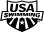 LSC: Wyoming Swimming, Inc.There is a two sanctioned meet limit on this membership	THIS MEMBERSHIP IS ONLY FOR MEETS BELOWLSC Championship, ZONE, SECTIONAL AND NATIONAL LEVELS.PLEASE PRINT LEGIBLY  COMPLETE ALL INFORMATION:LAST NAME	LEGAL FIRST NAME	MIDDLE NAMEPREFERRED NAME	DATE OF BIRTH (MO/DAY/YR) SEX (M/F)   AGE	CLUB CODE	NAME OF CLUB YOU REPRESENT(Bill, Beth, Scooter, Liz, Bobby)	If not affiliated with a club, enter “Unattached”GUARDIAN #1 LAST NAME	GUARDIAN #1 FIRST NAME	GUARDIAN #2 LAST NAME	GUARDIAN #2 FIRST NAMEMAILING ADDRESSCITY	STATE	ZIP CODEAREA CODE	TELEPHONE NO.	FAMILY/HOUSEHOLD E-MAIL ADDRESSU.S. CITIZEN:	YES	NOARE YOU A MEMBER OF ANOTHER FINA FEDERATION? ☐ YES ☐ NOIF YES, WHICH FEDERATION:HIGH SCHOOL STUDENTS – Year of high school graduation:  	 CLUB Athletes: Return form and payment to your CLUB UNATTACHED Athletes: Return form and payment to: Wyoming Swim Inc.5844 Indigo DriveCheyenne, WY 82001HAVE YOU REPRESENTED THAT FEDERATION AT INTERNATIONAL COMPETITION? ☐ YES ☐ NOCheck if you would like to learn more about the USAYEAR LAST REGISTERED: 	. IF YOU REGISTERED WITH A DIFFERENT USA SWIMMING CLUB IN 2018, ENTER THATCLUB CODE: 	LSC CODE: 	AND THE DATE OF YOUR LAST COMPETITION REPRESENTING THAT CLUB: 	.SIGNHERE x   	    	Swimming Foundation’s initiativesCheck if you would like to receive the electronic USA Swimming Newsletter (must be 13 years of age or older)SIGNATURE OF ATHLETE, PARENT OR GUARDIAN	DATE	REG. DATE/LSC USE ONLY    	